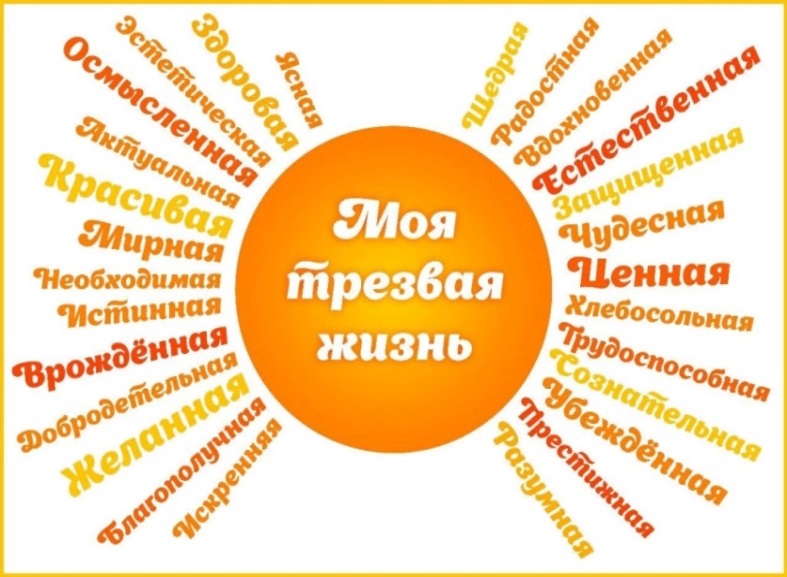 КГБУ СО «КЦСОН «Туруханский»Отделение социальной помощи семье и детям Тел.: 8(39190)457592022 годИНДИВИДУАЛЬНАЯ КОНСУЛЬТАЦИЯ ДЛЯ РОДИТЕЛЕЙ«Трезвость в семье – залог успешного воспитания»Сегодня мы поговорим о проблеме алкоголизации семей, а так же трезвости, как норме для процесса успешного воспитания подрастающего ребёнка.С сарказмом о проблеме алкоголизма и причинах выпить английский поэт Роберт Бёрнс говорил в своё время следующее: Для пьянства есть такие поводы:поминки, праздник, встреча, проводы,крестины, свадьбы и развод,мороз, охота, Новый год,выздоровление, новоселье,печаль, раскаянье, веселье,успех, награда, новый чин,и просто пьянство – без причин.А ведь пьяницами не рождаются. Откуда же они берутся?Мне не раз приходилось наблюдать такую картину: во время различных застолий со спиртными напитками дети устраивали свои «застолья» и, копируя взрослых, «понарошку» наливали себе вино, чокались стаканчиками и пили. Через некоторое время кто-то из детей шёл, пошатываясь, имитируя походку пьяных. Взрослые, наблюдавшие эту сцену, смеялись.А так ли это смешно и безобидно? Можно со всей очевидностью сказать, что этот пример неправильного, даже преступного поведения родителей, поведения, которое может пагубно отразиться на будущем детей.Общеизвестен тот факт, что дети до 6 лет полностью копируют взрослых и впитывают как губка все, что происходит в семье. Для ребёнка именно семья является авторитетом. И когда в семье приём спиртных напитков от детей не скрывается, а в их присутствии произносятся фразы такие, как: «я так устал, хочу выпить, расслабиться», либо «давай позовем друзей, попьём пиво» и т.д., то у ребенка формируется мнение, что алкоголь в самом деле незаменимая в жизни вещь. Спустя несколько лет мы получаем взрослого юношу или девушку, у которых сформировано мнение о положительном действии спиртного.Но следует задуматься вот о чём! ...Разве не в алкогольном угаре совершается 90 процентов всех преступлений? Именно выпившие люди начинают выяснять отношения по пустяковому поводу с помощью кулаков и ругани. Именно алкоголь зачастую становится причиной измен, пьяного бреда ревности, часто приводит к насилию в семье. Алкоголь разрушает нравственный и духовный мир человека. Он причина практически всех бед в жизни человека.А теперь давайте разберёмся в значении для семейной жизни трезвости.Трезвая жизнь является неотделимым спутником благосостояния и достатка семьи. Домашняя жизнь трезвой семьи  невольно заставит вас обратить на себя внимание. Во всем доме царят порядок, уют, опрятность, достаток.Трезвая жизнь служит надежным залогом здоровья семьи. В трезвой семье все члены здоровы или болеют крайне редко. Никто не жалуется на упадок сил. Все сыты, обуты и одеты, живут в теплом здоровом помещении.Трезвость создает счастливую семейную жизнь и выращивает трезвенное молодое поколение. Если вы поглубже вглядитесь в семейную жизнь трезвого человека, то найдете, что она проникнута взаимной любовью и обоюдным уважением членов семьи. Нет здесь ни побоев, ни брани, ни упреков, что так обычно в семье пьяницы. В такой семье и дети вырастают трезвые, послушные и с малых лет готовые помогать отцу и матери. Они исправно посещают школу и, памятуя наказ отца, избегают дурного товарищества.Трезвость как условие успешной работы. Мы уже знаем, что спиртные напитки уменьшают трудоспособность человека, увеличивают утомляемость его сил, ухудшают качество работы и уменьшают заработок. Таким образом, трезвость невольно является неотделимым спутником и необходимым условием успешной работы, так как увеличивает, улучшает и удорожает всякий труд. Трезвенник гораздо больше заботится о своем деле, чем любой пьяница. Трезвость застраховывает человека от безделья, штрафов, прогулов и похмельных дней. Реже с ним - увечья, реже он и болеет. Трезвенник не тратит трудовых денег на покупку алкогольных напитков, поэтому и не знает убытков, связанных с их потреблением... Можно видеть, как у трезвого человека копейка рубли бережет.Ребёнок в алкогольной семье волей-неволей оказывается втянутым в решение семейных проблем и вместе со взрослыми несёт груз ответственности за то, что происходит дома. Всё это не может не отразиться на особенностях его мировосприятия, чувств и поведения. Поэтому, уважаемые родители, посмотрите ещё раз на своих детей внимательно, проанализируйте своё поведение и сделайте всё, чтобы у них было трезвое здоровое будущее!